《中国再生有色金属》杂志 宣传刊例价格最实惠  影响最广泛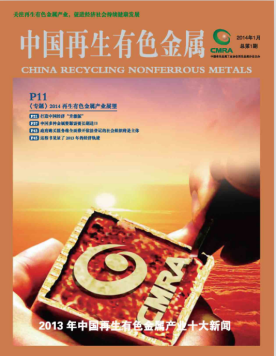 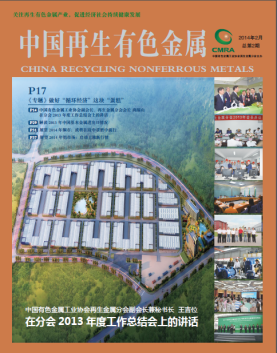 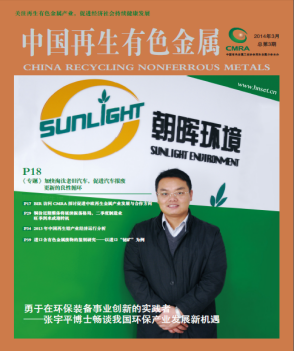 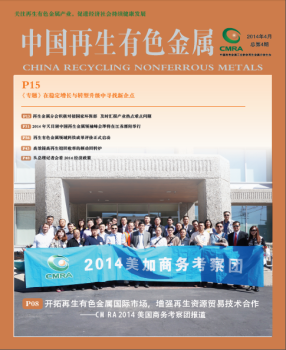 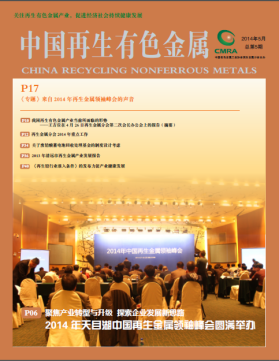 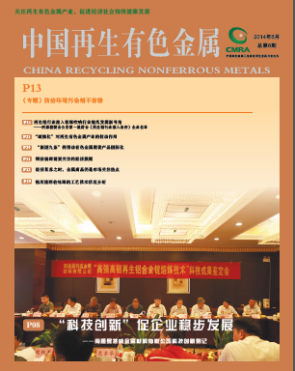 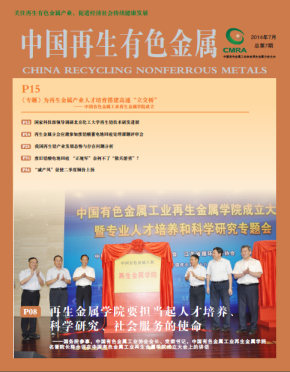 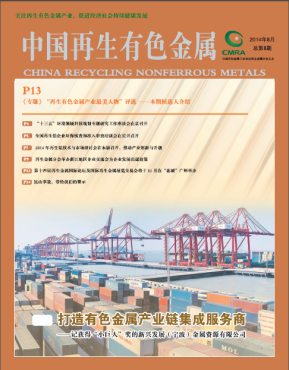 《中国再生有色金属》为大度16开本，采用高级双面亚光铜版纸彩色印制，高档环保。凡在本刊发布企业和产品、服务等宣传信息，须遵守《中华人民共和国广告法》、《中华人民共和国计量法》、《中华人民共和国通用语言文字法》等国家有关法律、法规的规定，要求内容真实、文稿规范、图片清晰，费用在刊登前需一次性付清。联系方式联系电话：010-88334659转608          传真：010-82293048、82291231       联 系 人: 郭艳 手机：18611911061 、   钟志华  手机：18510219770电子邮箱：zgzsysjs@163.com联系地址：北京市西城区百万庄大街22号院2号楼3层     邮编：100037      《中国再生有色金属》杂志刊例一览表版       位价     位备           注封面20000元/期只登1期，含封面、内页4个版面(图文并茂)封二5000元/期连续刊登半年9折，一年8折封三（封底)4000元/期连续刊登半年9折，一年8折彩首(彩末)3500元/期连续刊登半年9折，一年8折内插彩页2000元/期连续刊登半年9折，一年8折内插栏花     500元/期版面：8cm*6cm或4cm*6.5cm；全年8折全年整体宣传35000元/年含：1期封面，12期彩插，4篇宣传软文（同时免费刊发在协会门户网上6个月）